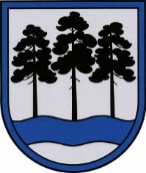 OGRES  NOVADA  PAŠVALDĪBAReģ.Nr.90000024455, Brīvības iela 33, Ogre, Ogres nov., LV-5001tālrunis 65071160, e-pasts: ogredome@ogresnovads.lv, www.ogresnovads.lv PAŠVALDĪBAS DOMES SĒDES PROTOKOLA IZRAKSTS43.Par grozījumiem Ogres novada pašvaldības Ogres novada sporta centra maksas pakalpojumu cenrādī (apstiprināts 16.06.2022.)Ar Ogres novada pašvaldības domes 16.06.2022. lēmumu “Par Ogres novada pašvaldības Ogres novada sporta centra maksas pakalpojumu cenrāža apstiprināšanu” (protokola izraksts Nr. 13, 15.) apstiprināts Ogres novada pašvaldības Ogres novada sporta centra maksas pakalpojumu cenrādis, kas ir šī lēmuma neatņemama sastāvdaļa.Ar mērķi kvalitatīvi un estētiski uzlabot degradēto parka teritorijas vidi ap publisko ēku sektoru, paplašinot iedzīvotāju rekreācijas iespējas, attīstīta sporta pakalpojumu infrastruktūra Ogres pilsētā, atjaunojot 20.gadsimta industriālā mantojuma būvi – Ogres pilsētā esošo ūdenstorni – un izveidojot apkārt tam kāpšanas sienu, proti, ierīkota kāpšanas siena sportistiem, kalnu tūristiem, alpīnistiem, savukārt pie palīgēkas – ierīkota kāpšanas siena bērniem un jauniešiem ar vieglāku grūtību pakāpi. Zem sienām nodrošināts gumijas amortizējošs segums un amortizējošo matraču segums, zem bērnu kāpšanas sienas – amortizējošo matraču segums. Veiktas arī labiekārtošanas aktivitātes – piebraucamais ceļš, inventāra nomas punkts tipveida konteinerā, apgaismojums, vides objekts (Betlēmes zvaigzne), dekoratīvi stādījumi, urnas, soli, velostatīvi, skatu platforma, bio WC, žogs.Kāpšanas siena kā sporta inventāra objekts tiek nodots Ogres novada pašvaldības Ogres novada Sporta centram, kas īsteno Ogres novada Sporta centra nolikumā (apstiprināts ar Ogres novada pašvaldības domes 05.08.2021. ārkārtas sēdes lēmumu (Nr.6; 14.)) noteiktos uzdevumus, tai skaitā:nodrošināt iespējas izglītojamo fiziskajai un intelektuālajai attīstībai, veselības uzlabošanai un nostiprināšanai, personības veidošanai, interešu, spēju un talantu izkopšanai, pašizglītībai, profesijas izvēlei, lietderīgai brīvā laika un atpūtas organizācijai; nodrošināt sporta veidu attīstību un programmu realizēšanu (mācību treniņa procesa nodrošināšana, metodiskais darbs, sporta speciālistu tālākizglītības iespējas); apsaimniekot Sporta centra sporta bāzes un objektus.Ogres novada pašvaldībā 26.07.2022. saņemts Ogres novada Sporta centra 26.07.2022. iesniegums (pašvaldībā reģistrēts ar Nr. 2-4.1/3739) ar lūgumu apstiprināt Ogres novada Sporta centra Kāpšanas sienai sagatavotos maksas izcenojumu aprēķinus.Nepieciešamība veikt Ogres novada sporta centra maksas pakalpojumu cenrādī grozījumus saistīta ar jauna sporta pakalpojuma un inventāra pieejamību, paredzot iespēju piemērot maksas atlaides. Ņemot vērā minēto un pamatojoties uz likuma “Par pašvaldībām” 21.panta pirmās daļas 14.punkta “g” apakšpunktu un 27.punktu, Ogres novada pašvaldības 11.09.2012. iekšējo noteikumu “Kārtība, kādā Ogres novada pašvaldības iestādes (aģentūras) plāno un uzskaita ieņēmumus no maksas pakalpojumiem un ar šo pakalpojumu sniegšanu saistītos izdevumus, kā arī izstrādā, pakalpojumu izcenojumu aprēķinus” un Ogres novada pašvaldības Maksas pakalpojumu izcenojumu aprēķinu un atlīdzības noteikšanas komisijas 27.07.2022. protokolu Nr.1,balsojot: ar 21 balsi "Par" (Andris Krauja, Artūrs Mangulis, Atvars Lakstīgala, Dace Kļaviņa, Dace Māliņa, Dace Nikolaisone, Dainis Širovs, Egils Helmanis, Gints Sīviņš, Ilmārs Zemnieks, Indulis Trapiņš, Jānis Iklāvs, Jānis Kaijaks, Jānis Lūsis, Jānis Siliņš, Kaspars Bramanis, Pāvels Kotāns, Raivis Ūzuls, Rūdolfs Kudļa, Toms Āboltiņš, Valentīns Špēlis), "Pret" – nav, "Atturas" – nav, Dzirkstīte Žindiga balsojumā nepiedalās, ievērojot likumā “Par interešu konflikta novēršanu valsts amatpersonu darbībā” paredzētos lēmumu pieņemšanas ierobežojumus,Ogres novada pašvaldības dome NOLEMJ:Izdarīt Ogres novada pašvaldības Ogres novada sporta centra maksas pakalpojumu cenrādī (apstiprināts ar Ogres novada pašvaldības domes 16.06.2022. lēmumu (protokola izraksts Nr. 13, 15.)) šādu grozījumu:papildināt ar 18. un 19. punktu šādā redakcijā:Noteikt, ka šī lēmuma 1.punktā minētie grozījumi Ogres novada sporta centra maksas pakalpojumu cenrādī stājas spēkā 2022.gada 22.augustā.Kontroli par lēmuma izpildi uzdot Ogres novada pašvaldības izpilddirektoram.(Sēdes vadītāja,domes priekšsēdētāja E.Helmanis paraksts)Ogrē, Brīvības ielā 33Nr.172022.gada 28. jūlijā18.Kāpšanas sienas noma:Kāpšanas sienas noma:Kāpšanas sienas noma:Kāpšanas sienas noma:18.1.Kāpšanas sienas individuāls apmeklējums (pieaugušie)1x (3 stundas)8.265.7918.2.Kāpšanas sienas individuāls apmeklējums (skolēni, studenti)1x (3 stundas)5.794.1318.3.Kāpšanas sienas individuāls apmeklējuma abonements (pieaugušie), derīgs 3 mēnešus10 x (bez laika ierobežojuma)82.6457.8518.4.Kāpšanas sienas individuāls apmeklējuma abonements (skolēni, studenti), derīgs 3 mēnešus10 x (bez laika ierobežojuma)57.8541.3218.5.Kāpšanas sienas apmeklējuma abonements neierobežotam apmeklējumu skaitam (pieaugušie)1 mēnesis (bez laika ierobežojuma)49.5933.0618.6.Kāpšanas sienas apmeklējuma abonements neierobežotam apmeklējumu skaitam (skolēni, studenti)1 mēnesis(bez laika ierobežojuma)41.3224.7918.7.Grupas nodarbība (līdz 10 cilvēkiem) ar treneri2 stundas11.5718.8.Individuāla nodarbība ar treneri1,5 stundas24.7918.9.Ogres novada Sporta centra organizēta Interešu izglītības programma Kāpšanas sportā1 nodarbībaBez maksas18.10.Kāpšanas sienas individuāls apmeklējums (bērni vecumā līdz 7 gadiem vecāka uzraudzībā)1x (1 stunda)Bez maksas19.Kāpšanas sienas inventāra noma:Kāpšanas sienas inventāra noma:Kāpšanas sienas inventāra noma:Kāpšanas sienas inventāra noma:19.1.Kāpšanas sienas apavi1 apmeklējums2.4819.2.Individuālais magnēzija maisiņš1 gab.1.6519.3.Grupas magnēzija maisiņš1 gab.4.13